. 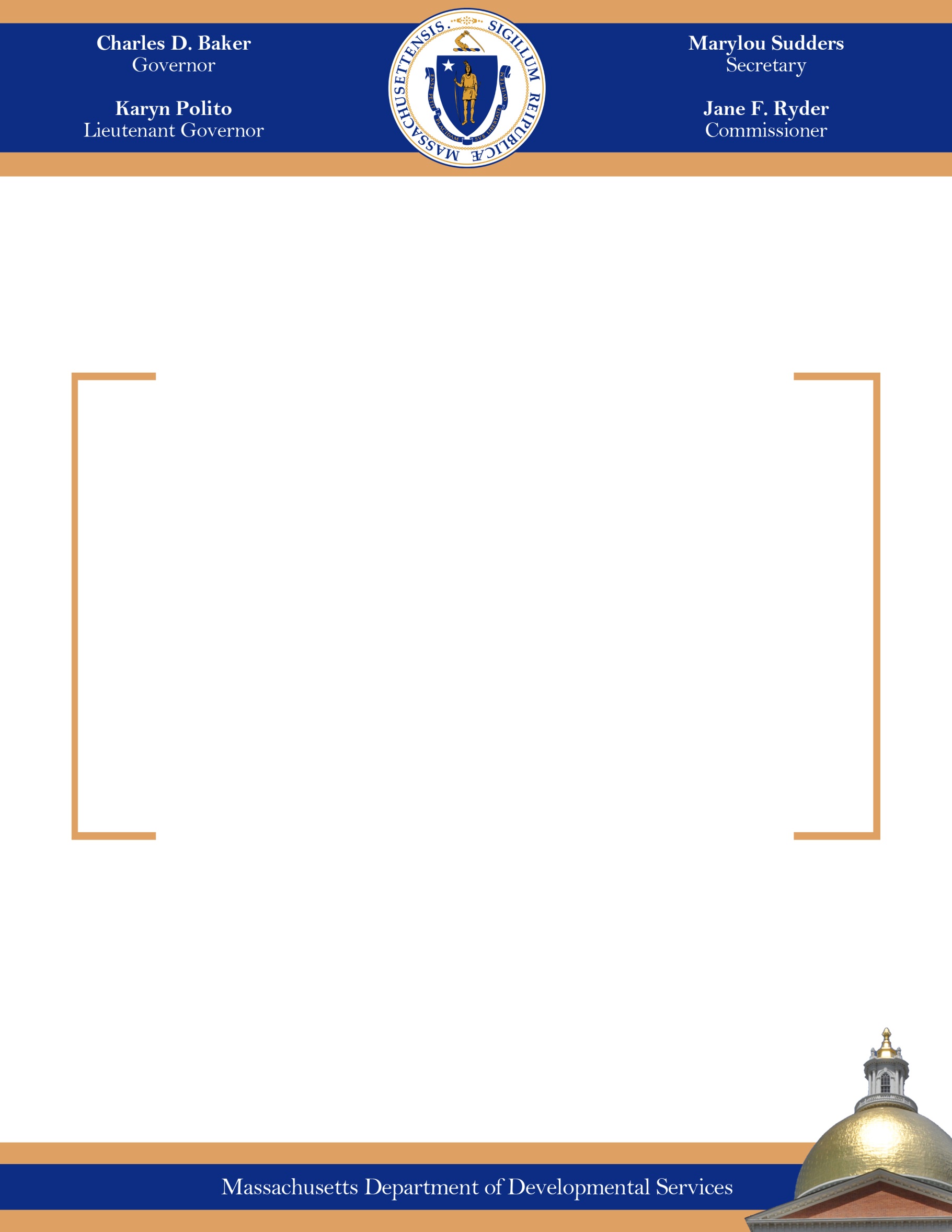 Line-item 5930-1000 of Chapter 24 of the Acts of 2021, the Fiscal Year (FY) 2022 General Appropriations Act, require the Department of Developmental Services (“DDS” or “the Department”) to “report to the house and senate committees on ways and means, on: (a) all efforts to comply with the decision in Olmstead v. L.C. ex rel. Zimring, 527 U.S. 581 (1999); (b) the enhancement of care within available resources to clients served by the department; and (c) the steps taken to consolidate or close an ICF/IID”The Community Expansion and Facility Restructuring Plan On December 12, 2008, the Executive Office of Health and Human Services announced the Community Services Expansion and Facility Consolidation Plan. The Plan provided for the closing of four of the Department’s six facilities (Fernald, Monson, Templeton, and Glavin), the expansion of the community system to create community options for 316 people then living in developmental centers, and the assurance of a continuing intermediate care facility option for individuals with intellectual disabilities for Ricci class members in the closing facilities. The Plan also required that the Department work with the facility stakeholders and participate in the campus re-use committees.The basic principles of the Plan included:Assuring choice and creating options within the community,Being consistent with the Community First Olmstead Plan,Supporting positive transition experiences for facility residents and their families and guardians,Achieving equal or better services upon transfer or placement of facility residents,Managing limited resources efficiently,Transitioning staff successfully to other employment options, andAssuring efficient and inclusive campus re-use process by working closely with officials from the Division of Capital Asset Maintenance and Management (DCAMM).DDS OverviewThe Department serves over 41,000 individuals with intellectual and developmental disabilities by providing a variety of supports that enable people to pursue meaningful lives. Supports include residential services that may be provided in 24-hour group homes, in Shared Living situations where an individual is placed with a family, or in supported living where visiting staff provide flexible assistance as needed to individuals who live independently. The Department also provides an array of employment and day program supports which enable individuals to pursue a career or be involved with making productive use of their time, as well as a variety of flexible supports to over 21,000 individuals who live at home with their families including respite care, in home skills training, and support groups.Services are arranged and coordinated through our 23 Area and 4 Regional Offices. Most services are provided through contracts with nonprofit agencies which are then monitored through a variety of quality management systems. Individuals who transition from DDS facilities to community settings have their cases managed by DDS staff in an Area Office. Each person is assigned a Service Coordinator who facilitates the transition to the community and ensures that all needed services are in place.
Facility Consolidation/Closure Status:
Monson Developmental Center - MonsonMonson Developmental Center (MDC) closed on August 30, 2012. As of September 27, 2012, DCAMM assumed responsibility for the Monson property. The Tufts Dental Clinic was relocated to a new site in West Springfield and opened on October 3, 2013. The Assistive Technology Center (ATC) was relocated to Worcester in March 2014. Glavin Regional Center - ShrewsburyThe Glavin Regional Center (GRC) closed on June 18, 2013. DCAMM assumed responsibility of the property and sold/leased most of the property to the city of Shrewsbury. DDS has retained some of the GRC management and clinical expertise to support the Department’s Community State Operated System and to strengthen the clinical services in our Central State Operated Residential System.Fernald Developmental Center - WalthamThe Fernald Developmental Center (FDC) closed on November 13, 2014. DCAMM assumed responsibility of the property and sold most of the property to the city of Waltham. The Marquardt Nursing Facility located on the campus of the Fernald Developmental Center had a capacity of twenty-nine and served individuals with developmental disabilities and major medical issues. Individuals at Marquardt were offered placement in the community or a transfer to either Hogan Regional Center or Wrentham Developmental Center. Per our Ricci Consent Decree, all placements for Ricci class members were equal to or better than the services received at Marquardt. The Marquardt Facility closed in February 2017. Templeton Developmental Center - TempletonThe Templeton Developmental Center (TDC) closed on February 3, 2015, and DCAMM assumed responsibility of the property. On the TDC campus, three existing homes remained open as state-operated community group homes for 15 Individuals with Intellectual Disabilities who previously lived at TDC. These individuals are supported by 46 staff. The facility closure plan also included the construction of three duplexes that support 24 people with approximately 110 staff. Those homes were completed in December 2014.The Department of Agriculture entered into a Memorandum of Agreement with the Commonwealth to lease the facility’s agricultural land and structures. Wrentham Developmental Center - WrenthamThe Wrentham Developmental Center (WDC) remains open with a current census of 188 individuals supported by 820 full time equivalent positions (FTEs). The individuals live on the campus and access day services on the campus or in the community. In CY2021, to date, there were zero admissions and zero placements back into the community. Since March 2020, both WDC and Hogan Regional Center developed COVID-19 operational procedures with infectious disease experts from Shriver Clinical Services, the Massachusetts Department of Public Health (DPH) and the University of Massachusetts Infectious Disease Unit. There were 12 resident deaths in 2021 due to natural causes of an aging or disabled population and 1 resident death related to COVID-19.Hogan Regional Center – DanversThe Hogan Regional Center (HRC) remains open with a census of 98 individuals, supported by 411 full time equivalent positions (FTEs). The individuals live on the campus and access day services on the campus or in the community. In 2021, there were two admissions and six placements back into the community. In March 2020, both HRC and WDC developed COVID-19 operational procedures with infectious disease experts from Shriver Clinical Services, DPH and the UMass Infectious Disease Unit. There were zero resident deaths in 2021 due to complications from COVID-19 and one resident death due to other causes.  